                                                                                                    Αθήνα,  19-1-2018ενημερωση για σχολικεσ επιτροπεσ Μέχρι σήμερα 19-1-2018 από το σύνολο των σχολικών επιτροπών που δικαιούνται χρηματοδότησης, 703 έχουν αναρτηθεί,  3 έχουν αποστείλει στο ίδρυμα συμβάσεις με ελλιπή δικαιολογητικά και 1 δεν έχει ανταποκριθεί καθόλου.  Επιπρόσθετα  έχουν αναρτηθεί 9 συμπληρωματικές ανεβάζοντας το σύνολο σε 712.  Από το σύνολο των συμβάσεων που έχουν αναρτηθεί από το Ι.ΝΕ.ΔΙ.ΒΙ.Μ,  έχουν επιστραφεί-ελεγχθεί και οριστικοποιηθεί οι 673. Από αυτές δεν πληρώθηκαν λόγω ελλιπών παραστατικών  7 ενώ οι υπόλοιπες 666 έχουν πληρωθεί.  Έχουν ενημερωθεί οι σχολικές επιτροπές των οποίων οι συμβάσεις δεν έχουν διεκπεραιωθεί λόγω ελλιπών δικαιολογητικών / παραστατικών. Συνεχίζεται με ταχύτατους ρυθμούς η πορεία πληρωμής και των υπολοίπων. Οι Σχολικές Επιτροπές μπορούν να ενημερωθούν από το Τμ. Οικ/κής Διαχείρισης-Λογιστήριο Δ.Δ.Ο.Y/Ι.ΝΕ.ΔΙ.ΒΙ.Μ. στη γραμμή 213 131 4588 σχετικά με χρηματοδότηση και 213131 4671 για διοικητική στήριξη (Εmail: sxolikesepitropes@inedivim.gr & Website: http://www.inedivim.gr/sxolikesepitropes).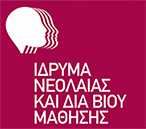 Ιδρυμα Νεολαίας και Διά Βίου ΜάθησηςΑχαρνών 417 & Κοκκινάκη, 11143 Αθήναwww.inedivim.gr